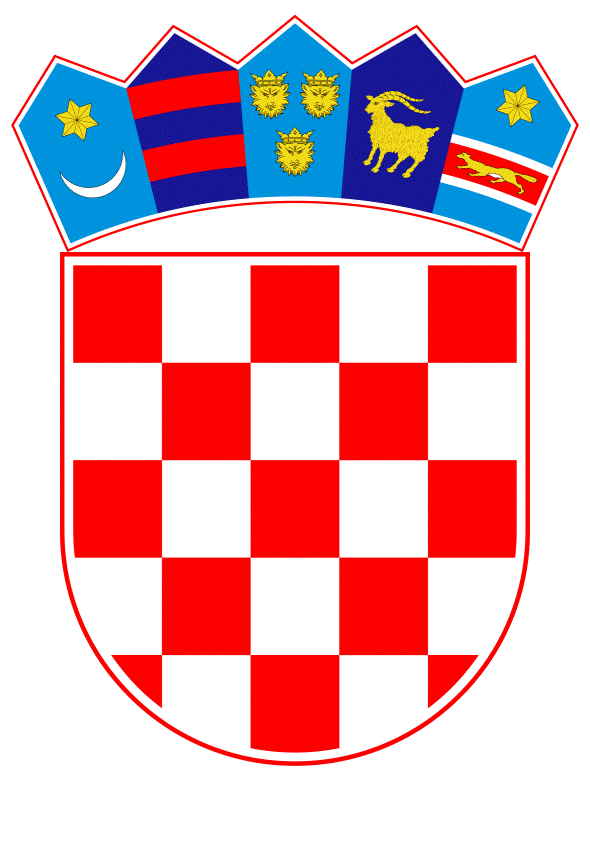 VLADA REPUBLIKE HRVATSKEZagreb, 19. kolovoza 2021.______________________________________________________________________________________________________________________________________________________________________________________________________________________________Banski dvori | Trg Sv. Marka 2 | 10000 Zagreb | tel. 01 4569 222 | vlada.gov.hrPrijedlogKLASA:URBROJ:Zagreb,PREDSJEDNIKU HRVATSKOGA SABORAPREDMET:	Programsko i financijsko izvješće Hrvatskog olimpijskog odbora za 2020. godinu - mišljenje VladeVeza:	Pismo Hrvatskoga sabora, KLASA: 021-12/21-09/34, URBROJ: 65-21-03, od 29. travnja 2021.		Na temelju članka 122. stavka 2. Poslovnika Hrvatskoga sabora („Narodne novine“, br. 81/13., 113/16., 69/17., 29/18., 53/20., 119/20. - Odluka Ustavnog suda Republike Hrvatske i 123/20.), Vlada Republike Hrvatske o Programskom i financijskom izvješću Hrvatskog olimpijskog odbora za 2020. godinu, daje sljedećeM I Š L J E N J E		Vlada Republike Hrvatske predlaže Hrvatskome saboru da prihvati Programsko i financijsko izvješće Hrvatskog olimpijskog odbora za 2020. godinu, koje je predsjedniku Hrvatskoga sabora podnio Hrvatski olimpijski odbor, aktom od 28. travnja 2021., uz sljedeće napomene:		Sukladno članku 75. stavku 4. Zakona o sportu („Narodne novine“, br. 71/06., 124/10., 124/11., 86/12., 94/13., 85/15., 19/16. - ispravak, 98/19., 47/20. i 77/20.) o izvršenju programa javnih potreba u sportu državne razine i utrošku financijskih sredstava Hrvatski olimpijski odbor (u daljnjem tekstu: HOO) podnosi izvješće Hrvatskome saboru i tijelu državne uprave nadležnom za sport, u rokovima propisnim u Zakonu o proračunu („Narodne novine“, br. 87/08., 136/12. i 15/15.).		Sredstva za izvršenje programa javnih potreba u sportu državne razine u 2020. doznačena su temeljem Odluke o dodjeli financijskih sredstava Hrvatskom olimpijskom odboru, Hrvatskom paraolimpijskom odboru, Hrvatskom sportskom savezu gluhih, Hrvatskom akademskom sportskom savezu i Hrvatskom školskom sportskom savezu iz Državnog proračuna Republike Hrvatske za 2020. godinu i projekcija za 2021. i 2022. godinu, od 20. siječnja i 21. srpnja 2020.		Tijekom 2020. usvojene su tri izmjene i dopune financijskog plana HOO-a. Na predložene izmjene i dopune financijskog plana HOO-a za 2020., sukladno članku 75. Zakona o sportu, Ministarstvo turizma i sporta je dalo suglasnost. Izmjene i dopune financijskog plana HOO-a odnosile su se na smanjenje ukupnih prihoda iz Državnog proračuna Republike Hrvatske, sukladno Izmjenama i dopunama Državnog proračuna Republike Hrvatske za 2020. godinu i projekcija za 2021. i 2022. godinu („Narodne novine“, broj 58/20.), kojima su prihodi od igara na sreću - izvor 41, namijenjeni za Programe javnih potreba u sportu na državnoj razini koje provode HOO, HPO, HSSG, HASS i HŠSS smanjeni u odnosu na prvotno planirane, te preraspodjeli sredstava unutar programa u kojima participiraju nacionalni sportski savezi, a koje su rađene u skladu s novonastalom situacijom uzrokovanom pandemijom koronavirusa (COVID-19) i specifičnim programskim potrebama nacionalnih sportskih saveza. Navedenim izmjenama nacionalni sportski savezi iskoristili su financijska sredstva za one programe koje sukladno svojim potrebama smatraju prioritetnima, a u svrhu prevladavanja teške situacije u kojoj se našao sustav sporta, a posebno nacionalni sportski savezi kao jedni od nosioca sustava.		Uvidom u Programsko i financijsko izvješće Hrvatskog olimpijskog odbora utvrđeno je kako je HOO bez zatražene izmjene i dopune financijskog plana za 2020., sukladno članku 75. stavku 10. Zakona o sportu, za redovne programe nacionalnih sportskih saveza, razvojne programe za sportaše, zajedničke programske zadaće te promociju sporta putem elektroničkih medija, utrošio više proračunskih sredstava nego što mu je dodijeljeno navedenom Odlukom o dodjeli financijskih sredstava. Zbog utroška proračunskih sredstava većeg od odobrenog Ministarstvo turizma i sporta je, aktom od 7. svibnja 2021., od HOO-a zatražilo obrazloženje. U dostavljenom obrazloženju HOO navodi kako je 2020. bila specifična, praćena pandemijom i velikim problemima za opstojnost sporta, tako da se tijekom prosinca 2020., a nakon dane suglasnosti Ministarstva na Izmjene i dopune Programa javnih potreba sporta državne razine i financijskog plana HOO-a za 2020., od 16. prosinca 2020., izišlo u susret nacionalnim sportskim savezima, te su im do isteka 2020. omogućene značajne prenamjene postojećih programa. HOO nadalje navodi kako je sve napravljeno s ciljem da se omogući nacionalnim sportskim savezima da iskoriste financijska sredstva za one programe koje sukladno svojim potrebama smatraju prioritetnima kako bi se prevladala izrazito teška situacija uzrokovana pandemijom koronavirusa, te da nisu stigli zatražiti novu izmjenu i dopunu financijskog plana za 2020. Ministarstvo je prihvatilo navedeno obrazloženje vezano uz redovne programe nacionalnih sportskih saveza, razvojne programe za sportaše i zajedničke programske zadaće jer smatra kako su prenamjene izvršene na dobrobit nacionalnih sportskih saveza i klubova, a u konačnici i samih sportaša.		Vlada Republike Hrvatske napominje kako Ministarstvo nije prihvatilo obrazloženje HOO-a vezano uz promociju sporta putem elektroničkih medija, u kojem se navodi kako su sredstva utrošena da bi se sportašima i ljubiteljima sporta zbog situacije uzrokovane pandemijom koronavirusa, odnosno nemogućnošću praćenja sportskih događaja „uživo“, omogućilo praćenje sportskih događaja barem putem elektroničkih medija. Obrazloženje nije prihvaćeno iz razloga što se navedena aktivnost ne smatra redovnom aktivnošću koja je predviđena Programom javnih potreba u sportu državne razine za 2020. koji provodi HOO, već je ista naknadno odobrena u 2020. u točno određenom iznosu i za točno određenu svrhu. Nastavno na navedeno, Ministarstvo je naložilo HOO-u da utrošena proračunska sredstva u iznosu od 490.821,00 kuna vrati u Državni proračun Republike Hrvatske.		Sukladno izvršenom uvidu u Programsko i financijsko izvješće HOO-a, utvrđeno je sljedeće:djelatnosti HOO-a u 2020. s udjelom od 93 % financirale su se sredstvima Državnog proračuna iz prihoda od igara na srećuprihodi iz Državnog proračuna u 2020. ostvareni su u iznosu od 138.734.732,00 kuna, odnosno 100 % u odnosu na ukupno planirane prihodeprihodi iz ostalih izvora realizirani su u iznosu od 9.615.107,00 kuna ili 97,91 % u odnosu na plan. U odnosu na 2019. prihodi su umanjeni za 27,96 %. Prihode iz ostalih izvora čine: prihodi od sponzorstva i donacija u iznosu od 3.440.781,00 kuna, prihodi od olimpijske solidarnosti i međunarodnih organizacija u iznosu od 5.985.780,00 kuna, te ostali prihodi u iznosu od 188.546,00 kuna.		Ukupni rashodi u 2020. realizirani su u iznosu od 140.063.387,00 kuna ili 94,42 % u odnosu na planirano. U odnosu na 2019. godinu rashodi su umanjeni za 19.549.333,00 kuna. 		Udio sredstava Državnog proračuna u ukupno realiziranim rashodima za navedeno razdoblje iznosi 130.237.638,00 kuna, dok je udio ostalih/vlastitih izvora financiranja iskazan u iznosu od 9.825.749,00 kuna.		Iako je 2020. zbog pandemije koronavirusa bila posebno izazovna za sektor sporta, HOO je realizirao glavninu planiranih aktivnosti. Najveće odstupanje u odnosu na planirano vidljivo je na potprogramu 2.2.1. Olimpijske igre Tokio 2020. koji je realiziran 64 % u odnosu na planirano za 2020., iz razloga što su Olimpijske igre odgođene za 2021.		Prikaz najznačajnijih planiranih i realiziranih rashoda po programskim skupinama i programima:rashodi za Redovne programe nacionalnih sportskih saveza (1. programska skupina) - realizirani su u iznosu od 71.912.081,00 kuna ili 94,50 % u odnosu na plan i čine 58 % ukupnih rashoda. U odnosu na 2019. rashodi su umanjeni za 17,79 %rashodi za Posebne programske projekte (2. programska skupina) - realizirani su u iznosu od 33.502.655,00 kuna ili 86,54 % u odnosu na plan. U odnosu na 2019. rashodi su uvećani za 8,40 % i čine 25 % ukupnih rashoda. Najznačajniji dio rashoda unutar navedene programske skupine odnosi se na Razvojne programe za trenere i sportaše i iznosi 21.136.869,00 kuna, dok ostatak čine rashodi za Projekte olimpijskog programa i više sportskih priredbi koji iznose 12.365.786,00 kunarashodi za Zajedničke programske zadaće (4. programska skupina) realizirani su u iznosu od 18.700.044,00 kuna. U odnosu na 2019. rashodi su umanjeni za 9,34 % i čine 12,8 % ukupnih rashoda. Najznačajniji dio rashoda unutar navedene programske skupine odnosi se na program Djelatnosti tijela i službi u iznosu od 14.548.810,00 kuna, odnosno na potprogram Plaće i naknade radnika koji iznosi 10.229.808,00 kuna (7,14% ukupnih rashoda). 		Zaključno, Vlada Republike Hrvatske ističe kako je iz predmetnog Izvješća razvidno da je HOO i u 2020., koja je zbog pandemije koronavirusa za sport bila posebno izazovna, najveća povećanja rashoda iskazao na onim programskim skupinama koje su vezane izravno uz sport i sportaše, odnosno uz poboljšanje uvjeta za postizanje vrhunskih sportskih rezultata hrvatskih sportaša na međunarodnim natjecanjima. 		Slijedom svega navedenoga, Vlada Republike Hrvatske predlaže Hrvatskome saboru davanje pozitivnog mišljenja na Programsko i financijsko izvješće HOO-a za 2020. godinu, uz napomenu da HOO realizaciju svih svojih aktivnosti mora temeljiti na načelima racionalnog korisnika državnog proračuna, a u interesu sporta i sportaša s posebnim naglaskom na daljnje unaprjeđenje cjelokupnog rada nacionalnih sportskih saveza.		Za svoje predstavnike, koji će u vezi s iznesenim mišljenjem biti nazočni na sjednicama Hrvatskoga sabora i njegovih radnih tijela, Vlada je odredila ministrica turizma i sporta dr. sc. Nikolinu Brnjac i državne tajnike Tomislava Družaka, Sandru Herman i Tončija Glavinu.	PREDSJEDNIK	mr. sc. Andrej PlenkovićPredlagatelj :Ministarstvo turizma i sportaPredmet:Programsko i financijsko izvješće Hrvatskog olimpijskog odbora za 2020. godinu - davanje mišljenja Hrvatskome saboru